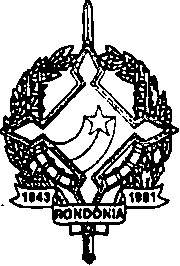 GOVERNO DO ESTADO DE RONDÔNIA GOVERNADORIA       DECRETO Nº 2847 DE 27 DE JANEIRO DE 1.986.Cria Grupo de	Trabalho vinculado à Governadoria paraa Criação do Instituto de Terras do Estado de Rondônia - ITERON.O GOVERNADOR DO ESTADO DE RONDÔNIA,  combase no art. 70, inciso III e demais atribuições que a Lei lhe confere ,D E C R E T AArt. 1º - Fica constituído um Grupo de Trabalho, vinculado à Governadoria, com o objetivo de criar o Instituto de Terras do Estado de Rondônia - ITERON.Art. 2º - O Grupo de Trabalhono	artigo anterior é integrado pelos seguintes membros :referidoP R E S I D E N T E :PERCI BRUNO SCORTEGAGNAC O N S U L T O R:ZORANDO MOREIRA DE OLIVEIRAA S S E S S O R E S:TÂNIA MARIA DANIEL ALVESJOÃO SAMUEL MIRAGEMPEDRO COSTA BEBERMÁRCIO RAPOSO DIASGOVERNO DO ESTADO DE RONDÔNIA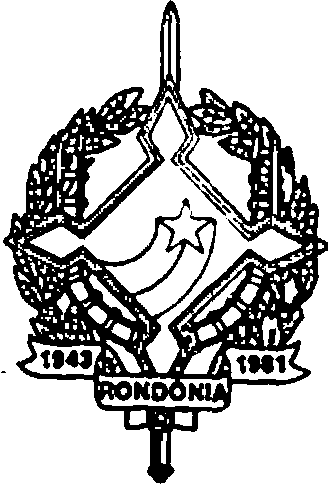 GOVERNADORIAArt. 3º - Este decreto entra em vigor na data de sua publicação.ÂNGELO ANGELINGovernador